Тематический план на ноябрь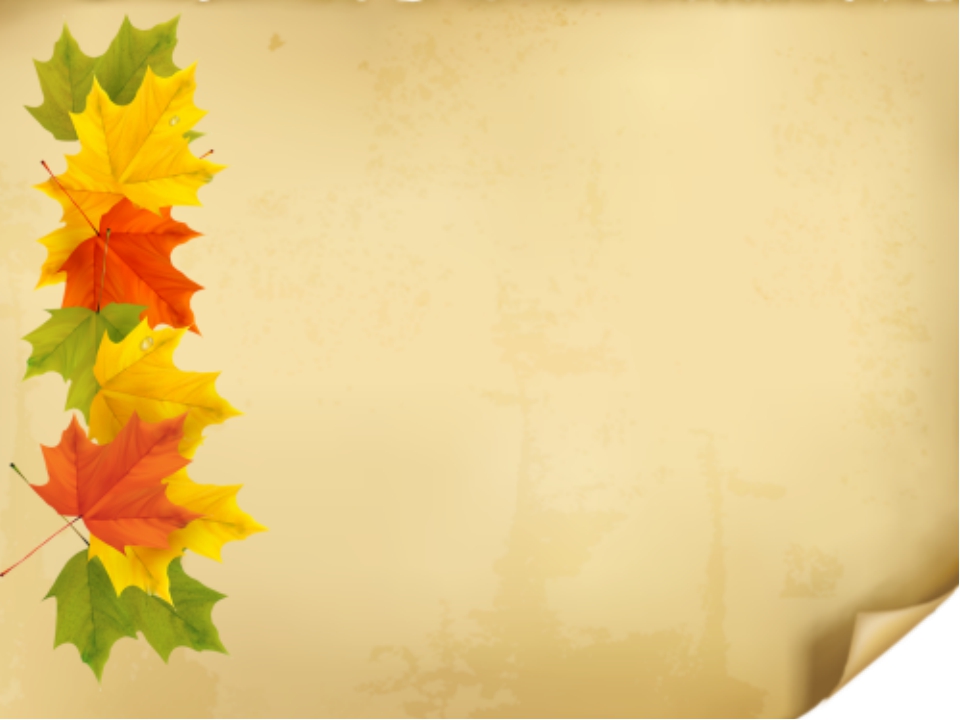 НеделиТемы неделиЦели1- неделя ноября«Одежа и обувь»Ознакомление с предметами, необходимыми для жизни человека, их функциями и назначением. Вычленять некоторые особенности (части размер, цвет), понимание, что отсутствие какой – то части нарушает возможность полностью использования.Расширение представлений о свойствах (прочность, мягкость).развитие коммуникативных навыков в сюжетно-ролевой игре, расширение социального опыта.2-3 неделя ноябряДикие животные Формирование первичных представлений о диких животных, птицах, их внешнем виде, образе жизни, узнавать и называть их детенышей. Формирование безопасного поведения в природе. Воспитание бережного отношения к природе. Развивать эстетическое восприятие, обращать внимание детей на красоту окружающих  объектов природы – животных леса. Вызывать интерес к изображению образов животных в рисовании, аппликации.4, 5 неделя ноября «Домашние животные и их детеныши»Расширение представлений детей о домашних животных и их детенышах, внешнем виде, условиях жизни, питания и ухода за ними. Формирование безопасного взаимодействия с незнакомыми и знакомыми животными. Привлечение внимания детей к трудовым действиям взрослых по уходу за животными, формирование представлений о значимости их труда. Обучение пониманию обобщающих понятий.Знакомство с сельскохозяйственными профессиями (тракторист, доярка).